О принятие в оперативное управление муниципального имущества.       В целях повышения эффективности использования муниципального имущества, руководствуясь частью 2 статьи 296, частью 3 статью 299 Гражданского кодекса Российской Федерации статьями 42,64 Устава Ирбейского района, статьей 57 Устава Благовещенского сельсовета, Распоряжением Администрации Ирбейского района Красноярского края №46-рг от 17.04.2019г.ПОСТАНОВЛЯЮ:1. Принять на баланс в оперативное управление муниципальное имущество согласно Распоряжению Администрации Ирбейского района Красноярского края №46-рг от 17.04.2019г. 2. Главному бухгалтеру Купченко Н.Н. поставить на баланс муниципальное имущество.3. Контроль за исполнением настоящего Постановления оставляю за собой4. Постановление вступает в силу после официального опубликования в печатном издании администрации Благовещенского сельсовета в газете «Вестник Благовещенского сельсовета». Глава сельсовета                                                                  Д.Л.Гуменко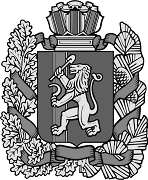 